 Worth Steel & Machinery, Inc.4001 West 123rd Street       Alsip, IL  60803(708)388-6300   Fax (708)388-6467www.worthsteel.comWe are pleased to quote the following: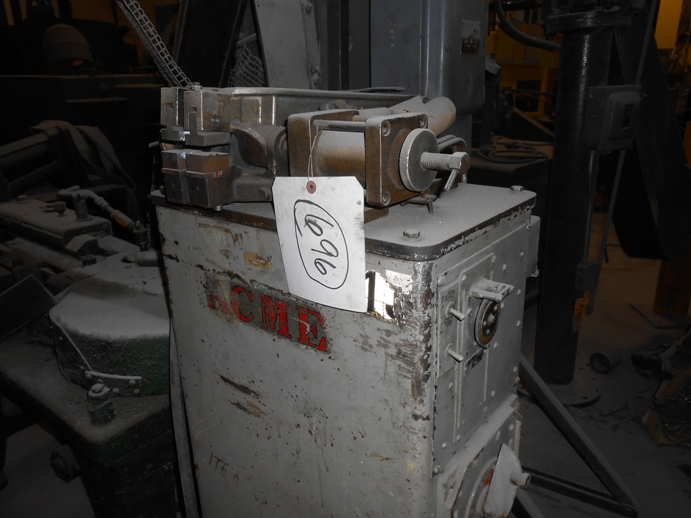 One Used Acme Butt WelderModel					B-01-20Serial					10415KVA    				20Volts					220Type					ProductionDimensions:(machine)				28” wide x 28” long x 48” highApprox. Weight			800 lbs.Condition				GoodStock Number			696Price					F.O.B. our warehouse, Alsip, IL available with a 30 day    					return privilege			$ 1,750.00 